«Διακοπή κυκλοφορίας στην οδό Θερμοπυλών την Παρασκευή 20 Φεβρουαρίου»Η Διεύθυνση Τεχνικών Έργων - Δόμησης – Δικτύων και Ενέργειας (Τμήμα Οδοποιίας και Εγγειοβελτιωτικών Έργων) του Δήμου Λαμιέων σας ενημερώνει ότι οι προγραμματισμένες για αύριο Πέμπτη 19/02/2015 εργασίες σκυροδέτησης στην οδό Θερμοπυλών, από την οδό Παπακυριαζή έως την οδό Καποδιστρίου, για τεχνικούς λόγους θα πραγματοποιηθούν την Παρασκευή 20/2/2015 από ώρα 13:00 μμ έως και ώρα 15:00 μμ.Παρακαλούμε για την κατανόηση και τη συνεργασία των δημοτών για το χρονικό διάστημα που απαιτείται για την εκτέλεση των εργασιών.Από το Γραφείο Τύπου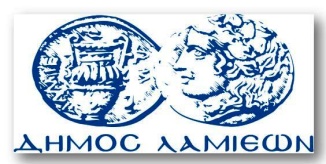         ΠΡΟΣ: ΜΜΕ                                                            ΔΗΜΟΣ ΛΑΜΙΕΩΝ                                                                     Γραφείου Τύπου                                                               & Επικοινωνίας                                                       Λαμία, 18/2/2015